Capitales Nórdicas incluyendo Norway in a Nutshell 
CPH-OSL-Balestrand-BGO-STO 
11 dias/10 noches
Código de reserva: 
CAPnorFLU+fecha (categoria Primera superior)
CAPnorFPR+fecha (categoria primera)
CAPnorFTU+fecha (categoria turísta)!Este es el viaje perfecto para los viajeros individuales! Usted puede elegir la fecha y la categoría del hotel. Hemos incluido "Norway in a nutshell”, entre Oslo, Bergen y Balestrand (*). Usted viaja individualmente con todos los traslados en privado y las excursiones en servicio regular por las ciudades . El tour opera todos los dias del año. Se ofrece el servicio profesional de guía acompañante si el numero de participantes supera 10 pasajeros de pago en este tour. Dia 1
Copenhague 
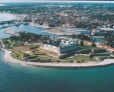 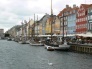 Llegada al aeropuerto internacional de Copenhague. Traslado al hotel elegido. Alojamiento y desayuno. Dia 2
Copenhague
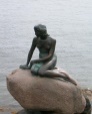 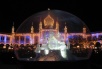 Desayuno-buffet. Por la mañana inicia su visita a la ciudad de Copenhague, la capital danesa; una de las ciudades más grandes y encantadoras de Escandinavia. La visita a la ciudad incluye los puntos turisticos más importantes de la ciudad como por ejemplo la pintoresca zona de Nyhavn y por supuesto una visita a la famosa Sirenita. Tarde libre. Alojamiento. Dia 3
Copenhague-Oslo
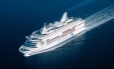 Desayuno-buffet. Mañana libre hasta las 15.30 horas cuando tendrán el traslado al puerto de Copenhague. Salida en crucero nocturno de Scandinavian Seaways (DFDS) a Oslo. Cena-buffet y entretenimientos abordo. Alojamiento. Dia 4 
Oslo
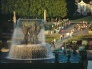 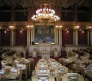 Desayuno-buffet a bordo. Directamente desde su llegada al puerto en Oslo iniciará su visita panorámica a la ciudad. Aquí podrá ver todo lo que se puede esperar de una metropólis nórdica: lujosos palacios, grandes zonas verdes, interesantes museos, el parque Frogner con las esculturas de Vigeland y buenos restaurantes. Tarde libre y alojamiento Dia 5
Oslo-Balestrand(*) 
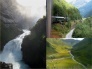 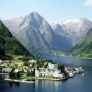 Desayuno-buffet. Hoy inicia su programa individual de “Norway in a Nutshell” comenzando en Oslo y terminando en Bergen. Entre Oslo y Bergen se alojarán una noche en Balestrand .(* Entre el 1 de octubre - 30 de abril el barco Express no opera desde Flåm a Balestrand - Bergen. Nosotros le proporcionaremos otro itinerario. La noche en Balestrand será reemplazado por una noche en Oslo, Flåm, Voss o Bergen según su deseo y disponibilidad). El día comienza tomando un tren desde Oslo a Myrdal y desde allí continuando su viaje en el famoso tren de Flåmsbanan hasta llegar al pueblo de Flåm. El descenso por el valle de Flåm le ofrece unas vistas espectaculares con un panorama en constante cambio de picos de montañas cubiertas por nubes, cascadas y verdes pastos. Flåm está localizado en el inicio del Aurlandsfjord-uno de los "brazos" del majestuoso Sognefjord . Aquí se subirán al barco rápido que les llevara desde Flåm a lo largo del Aurlandsfjord hasta entrar en el Sognefjord, siguiendo en ruta hasta su llegada a Balestrand donde pasaran una noche en el Kviknes Hotel. Cena en el hotel. Alojamiento. Dia 6
Balestrand-Bergen 
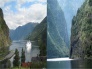 Desayuno-buffet. Mañana libre en los alrededores del hotel donde usted tiene la posibilidad de ir a dar un paseo y visitar la Iglesia de San Olafs o tomar un baño frío en el profundo fiordo.Por la tarde saldrán hacia Bergen en barco express en un viaje de 4 horas de duración.Traslado y alojamiento en un hotel céntrico de la ciudad de Bergen. Dia 7
Bergen 
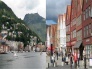 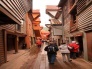 Desayuno-buffet. Esta mañana tendrán una visita regular por la ciudad donde tendrán oportunidad de ver el barrio de Bryggen, el popular mercado de pescado y flores, la antigüa iglesia de Santa María, el barrio hanseático y otros lugares de interés. Dia 8 
Bergen-Estocolmo
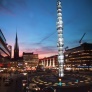 Desayuno-buffet. Traslado de salida al aeropuerto de Bergen para su salida a Estocolmo – capital de Suecia. Llegada al aeropuerto internacional de Arlanda en Estocolmo. Traslado a su hotel situado en el centro de la ciudad. Alojamiento. Dia 9
Estocolmo 
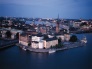 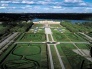 Desayuno-buffet.Por la mañana inicia la visita panorámica en servicio regular a esta maravillosa ciudad, también conocida como La Venecia del Norte. Está ubicada sobre 14 islas perfectamente enlazadas. Tarde libre. Alojamiento. Dia 10 
Estocolmo
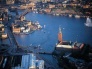 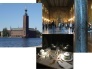 Desayuno-buffet. Todo el día libre para actividades particulares o posibilidad de hacer una excursión opcional (como por ejemplo; Uppsala, capital histórica de Suecia, visitando su catedral gótica, la biblioteca de la universidad Gamla Uppsala, la ciudad vieja que fue la antigüa capital del país y las tumbas del siglo VII.) Alojamiento. Dia 11 
Estocolmo
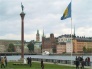 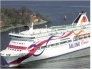 Desayuno-buffet en el hotel. Hoy termina el tour Capitales Nórdicas con fiordos. Les deseamos una feliz continuación de su viaje y esperamos tenerles de nuevo entre nosotros abordo. Hoteles según indicado abajo: Clase turista Clase primera Clase primera Superior CopenhagueFirst Hotel Excelsior/ Hotel Alexandra / Ibsens Hotel/ Hotel Danmark/ Hotel Esplanaden/ Hotel OsterportArp Imperial/ Scandic Hotel Palace/ Radisson Blu Hotel Scandinavia/ Arp Phoenix/ Comfort VesterbroCopenhagen Plaza Hotel/ Radisson Blu Royal/ Hotel Skt. Petri/ “Copenhague-Oslo DFDS Scandinavian Seaways Cabina interiorCabina exteriorCabina CommodoreOsloThon hotels/ Rica hotels/ Anker Hotel/ Comfort hotelsFirst Millenium/ Clarion Royal Christiania/ Scandic hotels/ Radisson Blu Scandinavia Radisson Blu Plaza/ Rica Oslo Grand Hotel/ 
Hotel Continental BalestrandKvikne's Hotel - Clase primera. Kvikne's Hotel - Clase primera. Kvikne's Hotel - Clase primera. Bergen Comfort Hotel Holberg Clarion Hotel Admiral Radisson Blu Norge o Royal EstocolmoBW Kom/ BW Time/ Clarion Collection Tapto/ Scandic Sjöfart/ Scandic Malmen Clarion Amaranten / Rica hotels/ Clarion Stockholm/ Kung Carl/ Scandic Norra Bantorget Radisson Blu Royal Viking/ First Reisen/ Sheraton/ Clarion Sign / Scandic Grand Central/ Precios validos 2017 en EUR:3650 por persona en triple* 4390 por persona en doble 5490 por persona en single 3990 por persona en triple* 5020 por persona en doble 6280 por persona en single 5190 por persona en triple* 6570 por persona en doble 7960 por persona en single El precio incluye: Desayuno escandinavo diario 1 Cena-buffet abordo de Scandinavian Seaways entre Copenhague y Oslo o vice versa 1 cena buffet en el hotel en Balestrand. (* o en el hotel disponible según la fecha del viaje). Visitas regulares. Traslados en coche privado con chofer de habla Inglesa Tren y ferries entre Oslo-Balestrand-Bergen o vice versa 2nda clase y avión entre Bergen-Estocolmo en clase turista Alojamiento en habitación doble con baño privado o ducha en hoteles seleccionados o similares Guía acompañante para grupos de un mínimo de 10 personas en la misma salida Desayuno escandinavo diario 1 Cena-buffet abordo de Scandinavian Seaways entre Copenhague y Oslo o vice versa 1 cena buffet en el hotel en Balestrand. (* o en el hotel disponible según la fecha del viaje). Visitas regulares. Traslados en coche privado con chofer de habla Inglesa Tren y ferries entre Oslo-Balestrand-Bergen o vice versa 2nda clase y avión entre Bergen-Estocolmo en clase turista Alojamiento en habitación doble con baño privado o ducha en hoteles seleccionados o similares Guía acompañante para grupos de un mínimo de 10 personas en la misma salida Desayuno escandinavo diario 1 Cena-buffet abordo de Scandinavian Seaways entre Copenhague y Oslo o vice versa 1 cena buffet en el hotel en Balestrand. (* o en el hotel disponible según la fecha del viaje). Visitas regulares. Traslados en coche privado con chofer de habla Inglesa Tren y ferries entre Oslo-Balestrand-Bergen o vice versa 2nda clase y avión entre Bergen-Estocolmo en clase turista Alojamiento en habitación doble con baño privado o ducha en hoteles seleccionados o similares Guía acompañante para grupos de un mínimo de 10 personas en la misma salida NOTA IMPORTANTE: Todos los efectos personales del viajero como equipaje de mano no son objeto del contrato de transporte sino el pasajero debe de tenerlo consigo en todo el momento. DT no se hace responsable de la pérdida, deterioro o robo de equipaje u objetos personales. Es sumamente importante que cada pasajero tenga un adecuado seguro de viaje que cubra gastos de cancelación por motivos de salud o emergencias médicas al igual que perdidas, deterioro o robo de objetos personales. DT se reserva el derecho a alterar algunos servicios u hoteles si fuese necesario, siempre manteniendo la misma categoria y standard. 
* Tomen nota que en Escandinavia en general las habitaciones triples no son 3 camas iguales. La tercera cama será una cama extra o un sofá Todos los efectos personales del viajero como equipaje de mano no son objeto del contrato de transporte sino el pasajero debe de tenerlo consigo en todo el momento. DT no se hace responsable de la pérdida, deterioro o robo de equipaje u objetos personales. Es sumamente importante que cada pasajero tenga un adecuado seguro de viaje que cubra gastos de cancelación por motivos de salud o emergencias médicas al igual que perdidas, deterioro o robo de objetos personales. DT se reserva el derecho a alterar algunos servicios u hoteles si fuese necesario, siempre manteniendo la misma categoria y standard. 
* Tomen nota que en Escandinavia en general las habitaciones triples no son 3 camas iguales. La tercera cama será una cama extra o un sofá Todos los efectos personales del viajero como equipaje de mano no son objeto del contrato de transporte sino el pasajero debe de tenerlo consigo en todo el momento. DT no se hace responsable de la pérdida, deterioro o robo de equipaje u objetos personales. Es sumamente importante que cada pasajero tenga un adecuado seguro de viaje que cubra gastos de cancelación por motivos de salud o emergencias médicas al igual que perdidas, deterioro o robo de objetos personales. DT se reserva el derecho a alterar algunos servicios u hoteles si fuese necesario, siempre manteniendo la misma categoria y standard. 
* Tomen nota que en Escandinavia en general las habitaciones triples no son 3 camas iguales. La tercera cama será una cama extra o un sofá 